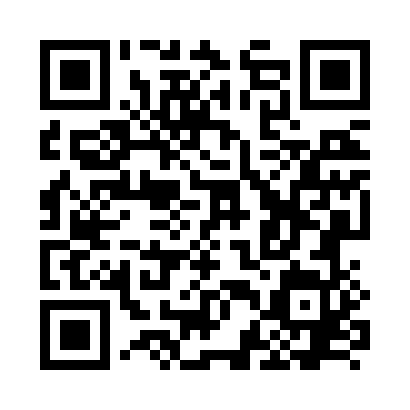 Prayer times for Basch, GermanyWed 1 May 2024 - Fri 31 May 2024High Latitude Method: Angle Based RulePrayer Calculation Method: Muslim World LeagueAsar Calculation Method: ShafiPrayer times provided by https://www.salahtimes.comDateDayFajrSunriseDhuhrAsrMaghribIsha1Wed3:506:081:295:308:5110:592Thu3:476:071:295:318:5211:023Fri3:446:051:295:318:5411:054Sat3:416:031:295:328:5511:075Sun3:386:021:295:338:5711:106Mon3:356:001:295:338:5811:137Tue3:315:581:295:348:5911:168Wed3:285:571:285:349:0111:189Thu3:255:551:285:359:0211:2110Fri3:225:541:285:359:0411:2411Sat3:195:521:285:369:0511:2712Sun3:155:511:285:379:0711:3013Mon3:135:491:285:379:0811:3314Tue3:125:481:285:389:1011:3615Wed3:125:461:285:389:1111:3716Thu3:115:451:285:399:1211:3817Fri3:115:441:285:399:1411:3818Sat3:105:431:285:409:1511:3919Sun3:105:411:285:409:1611:3920Mon3:095:401:295:419:1811:4021Tue3:095:391:295:419:1911:4122Wed3:095:381:295:429:2011:4123Thu3:085:371:295:429:2111:4224Fri3:085:361:295:439:2311:4225Sat3:075:351:295:439:2411:4326Sun3:075:341:295:449:2511:4327Mon3:075:331:295:449:2611:4428Tue3:065:321:295:459:2711:4529Wed3:065:311:295:459:2811:4530Thu3:065:301:305:469:2911:4631Fri3:065:291:305:469:3111:46